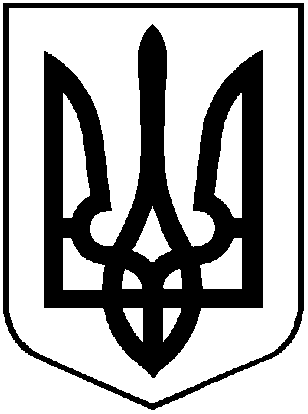 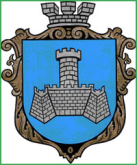 УКРАЇНАХМІЛЬНИЦЬКА МІСЬКА РАДАВінницької областіВиконавчий  комітетР І Ш Е Н Н ЯВід “19” грудня  2023 р.                                                                                                  №774Про надання згоди щодо прийняттяна баланс Управління освіти,  молоді та спортуміської ради обладнання проєкту «Медіа-старт»            Розглянувши лист начальника відділу інформаційної діяльності та комунікацій із громадськістю міської ради Наталії МАЗУР  щодо прийняття на баланс Управління освіти, молоді та спорту міської ради технічного обладнання, придбаного Хмільницькою міською громадською організацією «МОЛОДІЖНА РАДА» (керівник – Людмила ДОЗОРЕЦЬ) у межах проєкту ««Медіа-старт» - успішний кейс для юних журналістів» (далі - «Медіа-старт»), що реалізований на базі гуртка «Школа журналістики» Центру дитячої та юнацької творчості міста Хмільника в партнерстві з німецькою ГО «Європейський Обмін», Міжнародним фондом «Відродження» та Хмільницькою районною громадською організацією «ПРАВО» за фінансової підтримки Федерального Міністерства закордонних справ Німеччини, керуючись ст.ст. 29,59 Закону України «Про місцеве самоврядування в Україні»,  виконавчий комітет Хмільницької міської ради:В И Р І Ш И В :	1. Надати згоду щодо прийняття на баланс Управління освіти, молоді та спорту міської ради обладнання проєкту «Медіа-старт» згідно з актом приймання-передачі матеріальних цінностей  від 11 грудня 2023 року загальною вартістю 34 649,50 грн. (тридцять чотири тисячі шістсот сорок дев’ять гривень п’ятдесят копійок) без ПДВ, а саме:  	2.  Взяти до уваги, що зазначене обладнання має використовуватися за цільовим призначенням. 	3. Управлінню освіти, молоді та спорту міської ради при взятті  на баланс матеріальних цінностей керуватися цим рішенням.4. Контроль за виконанням цього рішення покласти на заступника міського голови з питань діяльності виконавчих органів міської ради                   Сташка А.В., а супровід виконання - на начальника Управління освіти, молоді та спорту міської ради Оліха В.В.  Міський голова 					            Микола ЮРЧИШИН №Стаття бюджетусерійний номеркількістьВартість обладнання, грн1 Рекордер Zoom Hln SETC136410001,005999,902 Мікрофон петличка TRS 3 pinнемає1,00149,903 Надкамерне світло LED_336Aнемає1,005599,904 Картрідер Gembird UHB-CR3-01немає1,00399,905 Фліпчарт двохсторонній 75х100 см.крейда/маркернемає1,004999,906Смартфон Samsung Calaxy SM-A346EZKESEKRFCW809K5BN1,0014950,007Професійний штатив YUNTENG VCT-668немає1,002550,00Всього*7,0034 649,50